Ул.”Независимост” № 20, централа: 058/600 889; факс: 058/600 806;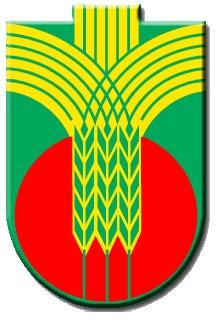 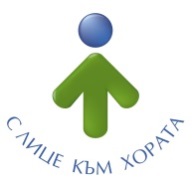 e-mail: obshtina@dobrichka.bg; web site: www.dobrichka.bgДОПП ГЕРБКОАЛИЦИЯ „БСП ЛЯВА БЪЛГАРИЯ”ПП ДПСКОАЛИЦИЯ „РЕФОРМАТОРСКИ БЛОК“КОАЛИЦИЯ „ПАТРИОТИЧЕН ФРОНТ“КОАЛИЦИЯ „БЪЛГАРИЯ БЕЗ ЦЕНЗУРА“ПП „АТАКА“КОАЛИЦИЯ АБВУВАЖАЕМИ ГОСПОЖИ И ГОСПОДА,На основание чл. 91 от ИК и Решение №4182-НС от 01.02.2017г. на ЦИК, кметът на община Добричка Ви кани на 16.02.2017 год. от 13.30 часа в ст. 108 - заседателна зала на общинската администрация на консултации за определяне състава и броя на членовете на Секционните избирателни комисии за произвеждане на изборите за народни представители на 26.03.2017г.При провеждане на консултациите следва да представите:а) писмено предложение за състав на СИК, което съдържа:   - наименованието на партията или коалицията, която прави предложението;   - три имена и ЕГН на предложените лица;   - длъжността в комисията, за която се предлагат;   - образование, специалност;   - телефон за връзка с предложеното за член на СИК лице.б) заверено от партията копие от удостоверение за актуално правно състояние на партията, издадено не по-рано от 24.01.2017 г., или копие от решението за образуване на коалицията за участие в изборите за 43-то Народно събрание. С тях се удостоверяват имената на лицето/лицата, представляващи партията или коалицията;в) когато в консултациите участват упълномощено/и лице/а, се представя пълномощно, подписано от представляващия/ите партията/коалицията, или заверено копие от такова пълномощно;г) списък на резервните членове, които да заместят предложените от партиите и коалициите лица за състави на СИК, когато правомощията на член на СИК се прекратят предсрочно в случаите по чл. 51, ал. 2 от ИК или когато член на СИК не се яви в изборния ден. Заместването се извършва с решение на РИК.            2. Изисквания към членовете на СИК.За членове на СИК се назначават български граждани, които: владеят български език; имат право да гласуват за народни представители, съгласно разпоредбата на чл. 243 от ИК; имат навършени 18 години; не са поставени под запрещение; не изтърпяват наказание лишаване от свобода.Несъвместимости с качеството член на СИК.             а) членовете на една и съща СИК не могат да бъдат помежду си: съпрузи; във фактическо съжителство; да са братя и сестри; роднини по права линия.  б) членовете на СИК не могат да бъдат:- кандидати, съпрузи на кандидати или да се намират във фактическо съжителство с кандидат за народен представител;- на изборна длъжност в държавен или местен орган;- орган на изпълнителната власт;- заместник-министри, главен секретар на президента на републиката, на Народното събрание или на Министерския съвет, на министерство или на областна администрация, секретар на община, район, кметство;- съдия в Конституционния съд, във Върховния административен съд или в Административен съд;- прокурор или следовател;- заместник-областен управител или заместник-кмет;- военнослужещ във Въоръжените сили, служител в МВР, в Държавна агенция „Разузнаване“, в Национална служба за охрана, в Държавна агенция „Технически операции“ или в Държавна агенция „Национална сигурност“.в) член на СИК не може да участва в повече от едно качество в изборите за народни представители на 26 март 2017 г. – не може да бъде кандидат за народен представител, застъпник, наблюдател, представител на партия, коалиция или инициативен комитет, член на инициативен комитет, член на друга избирателна комисия, анкетьор, придружител или да участва в друго подобно качество.г) докато заема длъжността си, членът на СИК не може да участва в изборите за народни представители като кандидат, наблюдател, застъпник, представител на партия, коалиция или инициативен комитет, член на друга избирателна комисия в изборите за народни представители, анкетьор, член на инициативен комитет и придружител или да участва в друго подобно качество в изборите за народни представители.Приложение: Решение №4182-НС от 01.02.2017г. на ЦИК.С уважение,   ИНЖ. ТОШКО ПЕТКОВКмет на община ДобричкаСъгласувал:оня ГеоргиеваСекретарДата:Изготвил:Румяна ИвановаДиректор на дирекция АПИОТУСДата:20.09.2016г.